Dutch Philology, KULYear One, BA studies (first-cycle studies)full-time course, 2016/2017Dutch Philology, KULYear Two, BA studies (first-cycle studies)full-time course, 2016/2017Dutch Philology, KULYear Three, BA studies (first-cycle studies)full-time course, 2016/2017No.SubjectSubjectSemester ISemester ISemester ISemester ISemester IISemester IISemester IILecturerNo.SubjectSubjectHours per termHours per termAssessment/ECTSAssessment/ECTSHours per termAssessment/ECTSAssessment/ECTSLecturerMission and all-university subjects (obligatory)Mission and all-university subjects (obligatory)Mission and all-university subjects (obligatory)Mission and all-university subjects (obligatory)Mission and all-university subjects (obligatory)Mission and all-university subjects (obligatory)Mission and all-university subjects (obligatory)Mission and all-university subjects (obligatory)Mission and all-university subjects (obligatory)Mission and all-university subjects (obligatory)Mission and all-university subjects (obligatory)11Physical education (classes)Physical education (classes)3030Zbo/130Zbo/1Zbo/1! course in Polish22Practical logic (classes)Practical logic (classes)1515E/1---! course in Polish33Practical logic (classes)Practical logic (classes)1515Z/1---! course in Polish44Latin (classes)Latin (classes)3030Z/130Z/1Z/1! course in PolishForeign Languages (1 to be chosen, elective)Foreign Languages (1 to be chosen, elective)Foreign Languages (1 to be chosen, elective)Foreign Languages (1 to be chosen, elective)Foreign Languages (1 to be chosen, elective)Foreign Languages (1 to be chosen, elective)Foreign Languages (1 to be chosen, elective)Foreign Languages (1 to be chosen, elective)Foreign Languages (1 to be chosen, elective)Foreign Languages (1 to be chosen, elective)Foreign Languages (1 to be chosen, elective)55English (classes)English (classes)3030Z/130Z/1Z/166German (classes)German (classes)3030Z/130Z/1Z/1Basic Subjects 1 – Dutch Language Skills (obligatory)Basic Subjects 1 – Dutch Language Skills (obligatory)Basic Subjects 1 – Dutch Language Skills (obligatory)Basic Subjects 1 – Dutch Language Skills (obligatory)Basic Subjects 1 – Dutch Language Skills (obligatory)Basic Subjects 1 – Dutch Language Skills (obligatory)Basic Subjects 1 – Dutch Language Skills (obligatory)Basic Subjects 1 – Dutch Language Skills (obligatory)Basic Subjects 1 – Dutch Language Skills (obligatory)Basic Subjects 1 – Dutch Language Skills (obligatory)Basic Subjects 1 – Dutch Language Skills (obligatory)77Practical Dutch – speaking (classes)Practical Dutch – speaking (classes)3030Z/43030Z/388Practical Dutch – vocabulary (classes)Practical Dutch – vocabulary (classes)3030Z/43030Z/399Practical Dutch – grammar (classes)Practical Dutch – grammar (classes)3030Z/43030Z/31010Practical Dutch – writing (classes)Practical Dutch – writing (classes)3030Z/43030Z/3Theoretical Introductory Subjects (obligatory)Theoretical Introductory Subjects (obligatory)Theoretical Introductory Subjects (obligatory)Theoretical Introductory Subjects (obligatory)Theoretical Introductory Subjects (obligatory)Theoretical Introductory Subjects (obligatory)Theoretical Introductory Subjects (obligatory)Theoretical Introductory Subjects (obligatory)Theoretical Introductory Subjects (obligatory)Theoretical Introductory Subjects (obligatory)Theoretical Introductory Subjects (obligatory)1111Introduction to linguistics (lecture)Introduction to linguistics (lecture)3030Zbo/33030E/31212Introduction to literature studies (lecture)Introduction to literature studies (lecture)3030Zbo/33030E/31313Introduction to cultural studies of the Netherlands (lecture)Introduction to cultural studies of the Netherlands (lecture)3030Zbo/33030E/3ExamsExamsExamsExamsExamsExamsExamsExamsExamsExamsExams1414Practical Dutch Language SkillsPractical Dutch Language Skills-----E/51515LatinLatin-----E/1Number of hours and ECTS creditsNumber of hours and ECTS creditsNumber of hours and ECTS creditsNumber of hours and ECTS credits3303303030030030No.SubjectSubjectSemester ISemester ISemester ISemester ISemester IISemester IILecturerNo.SubjectSubjectHours per termHours per termAssessment/ECTSAssessment/ECTSHours per termAssessment/ECTSLecturerMission and all-university subjects (obligatory)Mission and all-university subjects (obligatory)Mission and all-university subjects (obligatory)Mission and all-university subjects (obligatory)Mission and all-university subjects (obligatory)Mission and all-university subjects (obligatory)Mission and all-university subjects (obligatory)Mission and all-university subjects (obligatory)Mission and all-university subjects (obligatory)Mission and all-university subjects (obligatory)11Information Technology (classes)Information Technology (classes)3030Z/3--! course in Polish22English or German (classes)English or German (classes)3030Z/130Z/133History of Philosophy (lecture)History of Philosophy (lecture)4545E/3--! course in PolishBasic Subjects 2 (obligatory)Basic Subjects 2 (obligatory)Basic Subjects 2 (obligatory)Basic Subjects 2 (obligatory)Basic Subjects 2 (obligatory)Basic Subjects 2 (obligatory)Basic Subjects 2 (obligatory)Basic Subjects 2 (obligatory)Basic Subjects 2 (obligatory)Basic Subjects 2 (obligatory)44Practical Dutch – listening exercises (classes)Practical Dutch – listening exercises (classes)3030Z/2--55Dutch grammar (lecture)Dutch grammar (lecture)1515Z/315Zbo/266Practical Dutch – grammar (classes)Practical Dutch – grammar (classes)3030Z/230Z/377History of Dutch Literature from 1880 (lecture)History of Dutch Literature from 1880 (lecture)1515Zbo/215Z/388Practical Dutch – speaking (classes)Practical Dutch – speaking (classes)3030Z/330Z/299Practical Dutch – Whiting (classes)Practical Dutch – Whiting (classes)3030Z/330Z/2Special Subjects 2 (4 subjects to choose)Special Subjects 2 (4 subjects to choose)Special Subjects 2 (4 subjects to choose)Special Subjects 2 (4 subjects to choose)Special Subjects 2 (4 subjects to choose)Special Subjects 2 (4 subjects to choose)Special Subjects 2 (4 subjects to choose)Special Subjects 2 (4 subjects to choose)Special Subjects 2 (4 subjects to choose)Special Subjects 2 (4 subjects to choose)1010History of the Netherlands (lecture)History of the Netherlands (lecture)3030Zbo/230Z/31111Dutch Youth Literature (lecture)Dutch Youth Literature (lecture)3030Zbo/230Z/31212History of Older Dutch Literature (lecture)History of Older Dutch Literature (lecture)3030Zbo/230Z/31313Classical Tradition in the Netherlands (lecture)Classical Tradition in the Netherlands (lecture)3030Zbo/230Z/31414Practical Dutch – Dutch-Polish Translation (classes)Practical Dutch – Dutch-Polish Translation (classes)3030Zbo/230Z/3ExamsExamsExamsExamsExamsExamsExamsExamsExamsExams1515Foreign Language Foreign Language ----E/21616Practical Dutch Language SkillsPractical Dutch Language Skills----E/3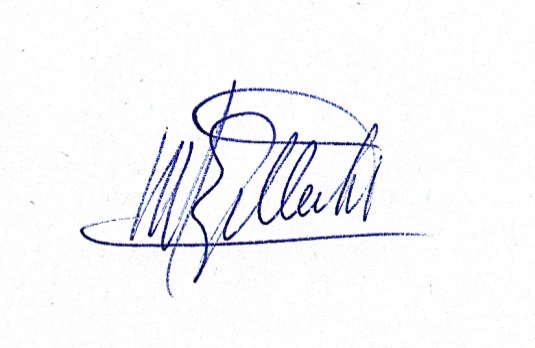 Number of hours and ECTS creditsNumber of hours and ECTS creditsNumber of hours and ECTS creditsNumber of hours and ECTS credits3753753027030No.SubjectSubjectSubjectSemester ISemester ISemester ISemester ISemester IISemester IISemester IISemester IILecturerNo.SubjectSubjectSubjectHours per termHours per termAssessment/ECTSAssessment/ECTSHours per termHours per termHours per termAssessment/ECTSLecturerMission and all-university subjects (obligatory)Mission and all-university subjects (obligatory)Mission and all-university subjects (obligatory)Mission and all-university subjects (obligatory)Mission and all-university subjects (obligatory)Mission and all-university subjects (obligatory)Mission and all-university subjects (obligatory)Mission and all-university subjects (obligatory)Mission and all-university subjects (obligatory)Mission and all-university subjects (obligatory)Mission and all-university subjects (obligatory)Mission and all-university subjects (obligatory)Mission and all-university subjects (obligatory)111Ethics (lecture)Ethics (lecture)3030E/2----! course in PolishBasic Subjects 3 – Practical Dutch Language Skills (obligatory)Basic Subjects 3 – Practical Dutch Language Skills (obligatory)Basic Subjects 3 – Practical Dutch Language Skills (obligatory)Basic Subjects 3 – Practical Dutch Language Skills (obligatory)Basic Subjects 3 – Practical Dutch Language Skills (obligatory)Basic Subjects 3 – Practical Dutch Language Skills (obligatory)Basic Subjects 3 – Practical Dutch Language Skills (obligatory)Basic Subjects 3 – Practical Dutch Language Skills (obligatory)Basic Subjects 3 – Practical Dutch Language Skills (obligatory)Basic Subjects 3 – Practical Dutch Language Skills (obligatory)Basic Subjects 3 – Practical Dutch Language Skills (obligatory)Basic Subjects 3 – Practical Dutch Language Skills (obligatory)Basic Subjects 3 – Practical Dutch Language Skills (obligatory)222Practical Dutch – speaking (classes)Practical Dutch – speaking (classes)1515Z/3151515Z/2333Practical Dutch – writing (classes)Practical Dutch – writing (classes)3030Z/4303030Z/3444Practical Dutch – liestening exercises  (classes)Practical Dutch – liestening exercises  (classes)1515Z/3----555Dutch grammar (lecture)Dutch grammar (lecture)3030E/3----666Dutch Literature until 1880 (lecture)Dutch Literature until 1880 (lecture)3030Z/2303030E/2Special Subjects , 3 subjects to chooseSpecial Subjects , 3 subjects to chooseSpecial Subjects , 3 subjects to chooseSpecial Subjects , 3 subjects to chooseSpecial Subjects , 3 subjects to chooseSpecial Subjects , 3 subjects to chooseSpecial Subjects , 3 subjects to chooseSpecial Subjects , 3 subjects to chooseSpecial Subjects , 3 subjects to chooseSpecial Subjects , 3 subjects to chooseSpecial Subjects , 3 subjects to chooseSpecial Subjects , 3 subjects to chooseSpecial Subjects , 3 subjects to choose777History of Dutch (lecture)History of Dutch (lecture)3030Z/3303030E/2888Sociolinguistics (lecture)Sociolinguistics (lecture)3030Z/3303030E/2999Practical Dutch – stylistics (classes)Practical Dutch – stylistics (classes)3030Z/3303030E/2101010Practical Dutch – Polish-Dutch Translation (classes)Practical Dutch – Polish-Dutch Translation (classes)3030Z/3303030E/2BA seminar BA seminar BA seminar BA seminar BA seminar BA seminar BA seminar BA seminar BA seminar BA seminar BA seminar BA seminar BA seminar 1414Linguistics Linguistics Linguistics 3030Zbo/4Zbo/430Zbo/4Zbo/41515LiteratureLiteratureLiterature3030Zbo/4Zbo/430Zbo/4Zbo/41616Thesis writingThesis writingThesis writing-----1010ExamsExamsExamsExamsExamsExamsExamsExamsExamsExamsExamsExamsExams171717Practical Dutch Language SkillsPractical Dutch Language Skills------E/3Number of hours and ECTS creditsNumber of hours and ECTS creditsNumber of hours and ECTS creditsNumber of hours and ECTS creditsNumber of hours and ECTS credits2702703019519519530